第一：请进此链接进行查询https://wku.primo.exlibrisgroup.com.cn/discovery/search?query=any,contains,&tab=Everything&search_scope=MyInst_and_CI&vid=86WKU_INST:86wku&lang=en；第二：请使用温肯邮箱登录，并输入所需关键词；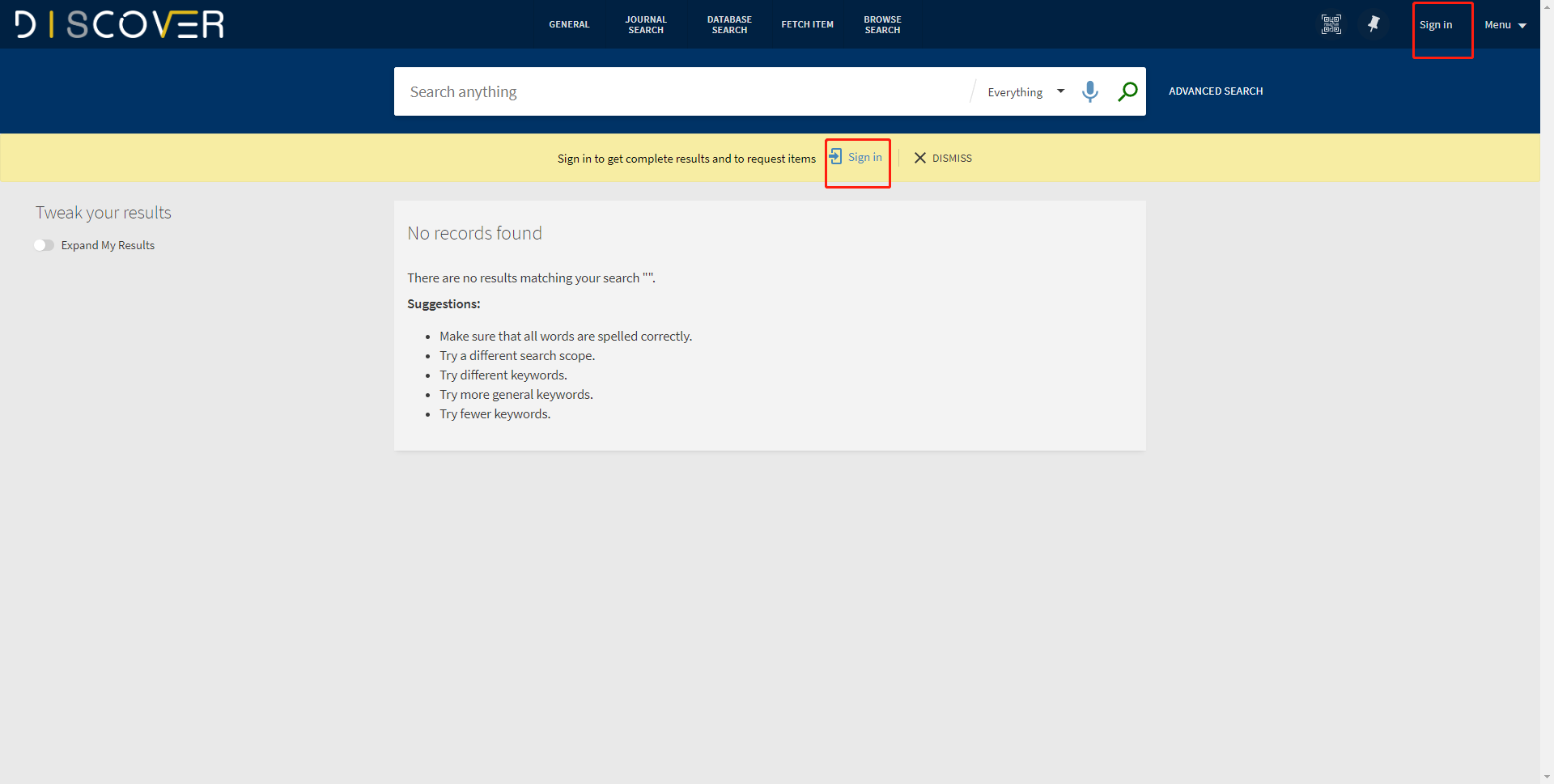 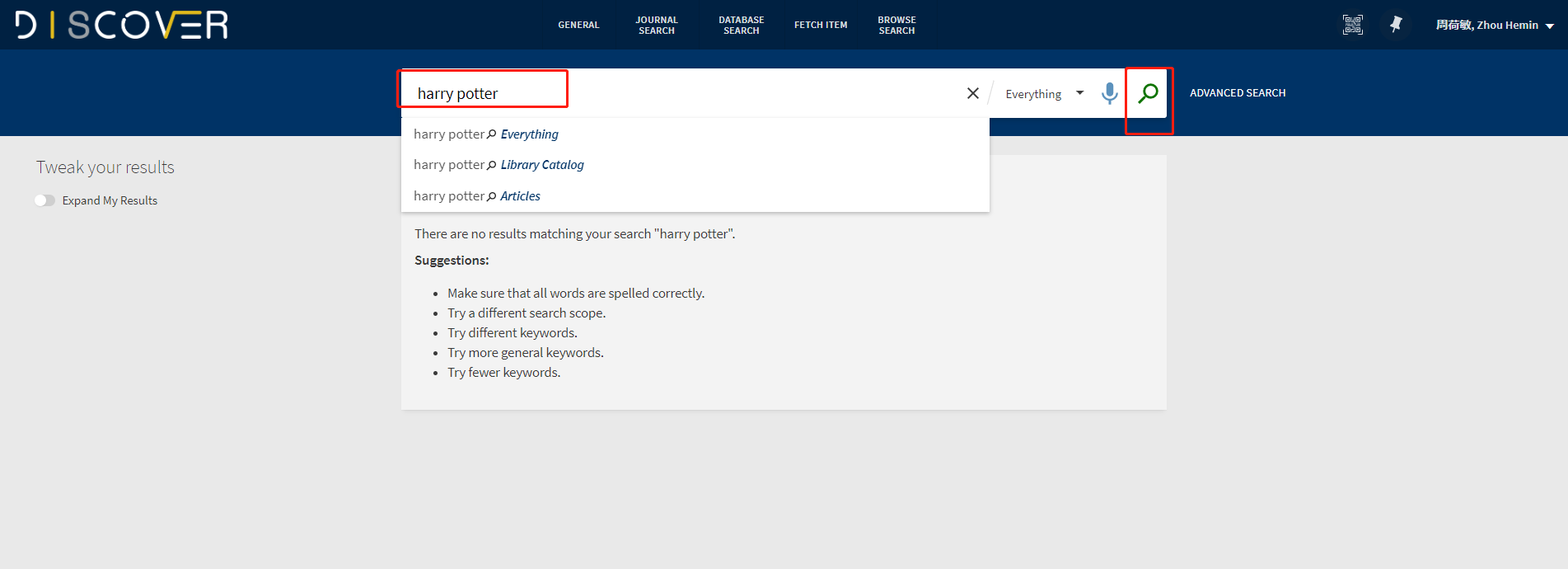 第三：请点击Held by Library进行筛选；
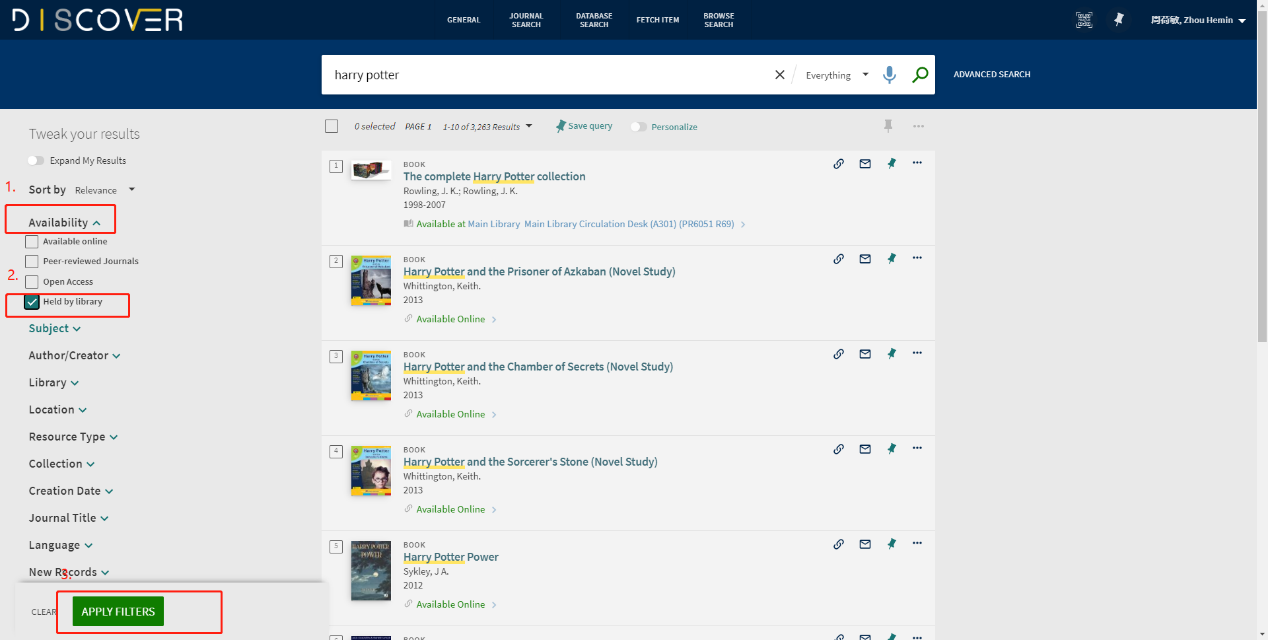 第四：选择所需资源进入；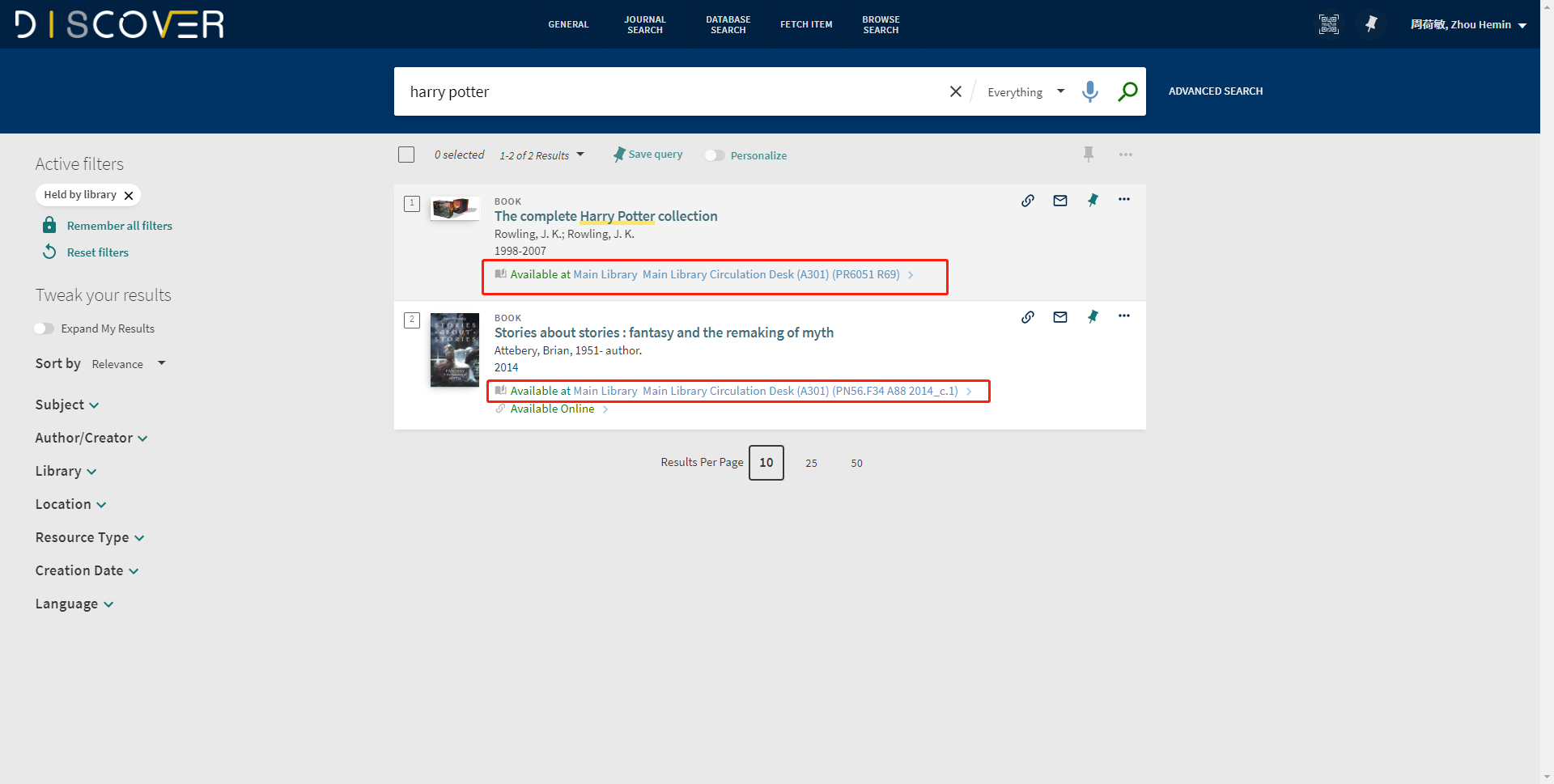 第五：点击Request, 填写好信息后发送。请在收到图书馆的邮件后的三日内,于学生学习与活动中心三楼服务台处借阅。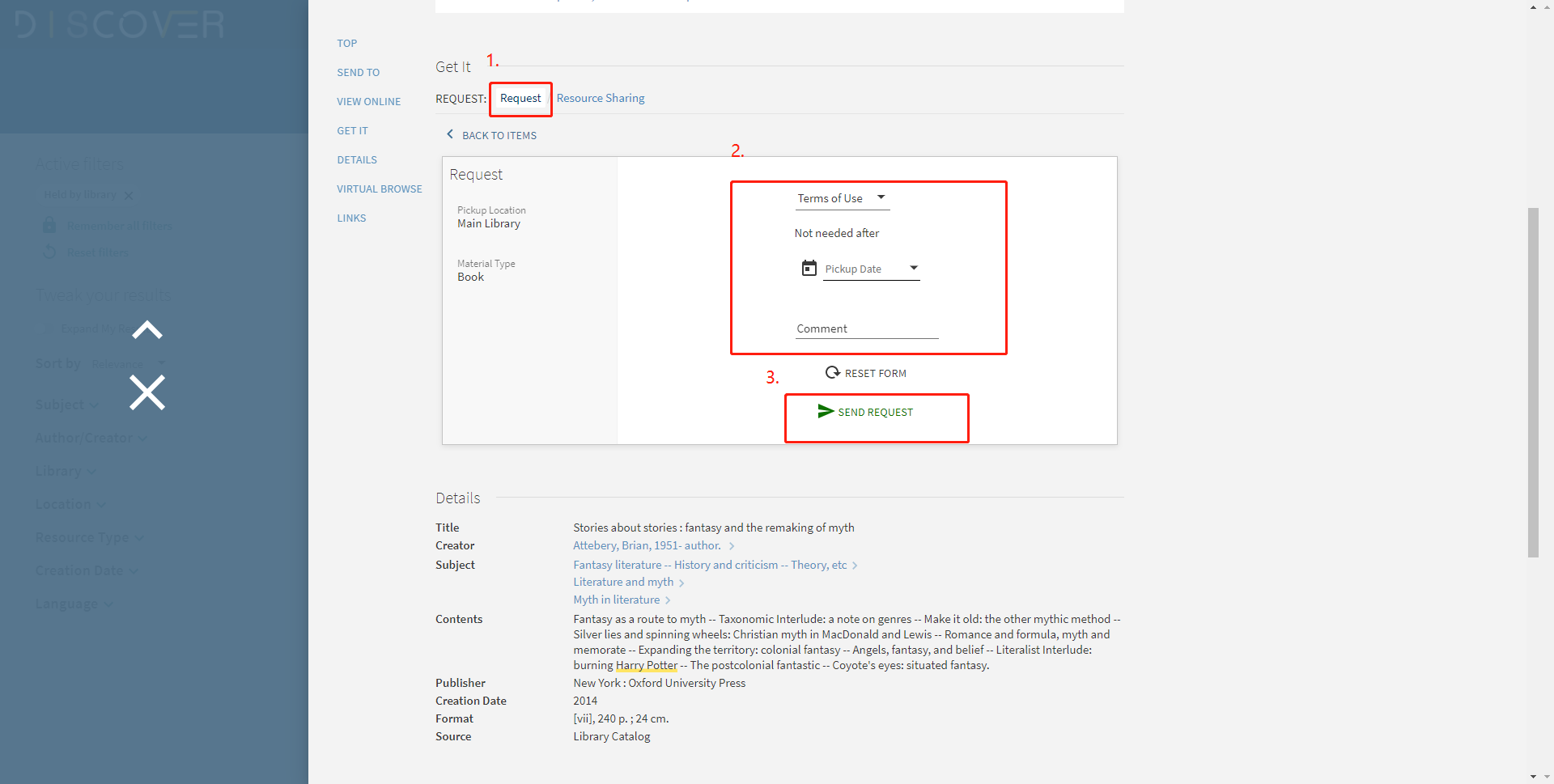 